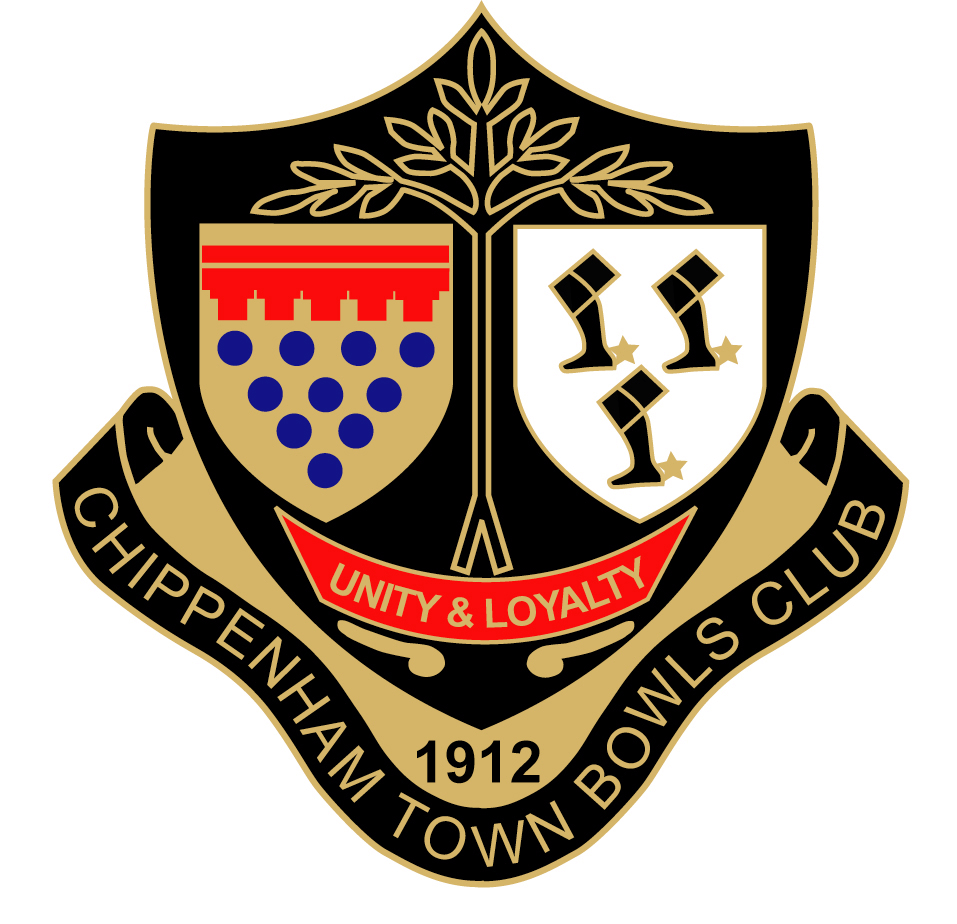 Chippenham Town Bowls ClubMembership Subscriptions             The Subscription Fee for each category of Membership shall be proposed by the Committee to the members at the Annual General Meeting in each year. Any proposed changes shall be approved by a majority of those present and entitled to vote and shall become operative from the AGM. The Subscription Fees shall be prominently displayed in the Club premises.Election of MembersAn applicant shall apply in writing, stating name, address, telephone number and email address (if applicable) to the Club Secretary.The Club Secretary will display the application for 14 days on the club notice board.The application will be discussed at the next general committee meeting. If the next meeting is in more than 2 days and less than 14 days after the application it will be discussed and voted upon so that the process can be dealt with as promptly as possible. If there is an objection to the application from a member then the Committee must investigate and discuss and vote again.           The Club Committee may refuse membership only for good cause such as conduct or character likely to bring the Club or sport into disrepute. Appeal against refusal or removal may be made to Bowls Wiltshire under the terms of its constitution. After the monthly committee meeting or the 14 days if later the secretary will inform the applicant in writing of the decision. The committee will allocate a suitable mentor to a novice bowler. Successful applicants will also be informed of their mentor’s name. Unsuccessful applicants may appeal against refusal to the membership. The applicant on payment of the current Club Subscription shall become a member.  Failure to pay such subscription within one calendar month of the receipt of notice of election will render the election of the applicant void. Class of MembershipThe club may have different classes of membership and subscription on a non- discriminatory and fair basis. The club will keep subscriptions at levels that will not pose a significant obstacle to people participating.Members who have paid their due subscriptions that are required by the class of membership are entitled to use the facilities of the Club without the need to be signed in or be accompanied by a full member.Full Member      Shall be playing members over the age of 18. They shall have full use of the Club premises and the Green. They will be full members of the Sports Club and will have full voting rights at the bowls and sports club meetings. A full members spouse or common law partner will be entitled to social membership of Chippenham Sports Club.Family Member                Adults will pay the full member rate and children will be charged at the junior or student member rates.Student Member  The subscription for Members under 18 years of age on May 1st of the current season and in full time education will be the BE junior bowls affiliation fee plus the Sports Club junior capita fee. The student rate may be continued over 18 years of age if the member is still in full time education. The subscription will be equal to the Adult Bowls affiliation fee plus the Adult Sports Club capita fee. Student members will be entitled to the same playing privileges as that of a Full Member. Junior Member   Members under 17 years of age on May 1st of the current season. Will be Junior members and will be entitled to the same playing privileges as that of a Full Member, except that they may not vote at any meeting. The subscription charged will be the Junior Bowls affiliation fee plus the Sports Club Junior capita charge.Social Member   The partners of full members may become social members free of charge. They shall have full and free use of the sports club premises excluding the green, and they shall be subject to the same rules and byelaws as other members except that they may not vote at any meeting or introduce visitors.An un-attached person wishing to be a social member will be registered and charged as a sports club social member by the treasurer. New MemberThe subscription for new novice members will be the appropriate Bowls affiliation fee plus the Sports Club capita charge for the first year. New experienced members will pay the full subscription. Life Member      The club may at any general meeting of the Sports Club recommend that a member who has rendered outstanding service in the interests of Chippenham Sports Club be elected as a life member of the Sports Club. The member will have all the privileges attached to membership without any further payment of the sports club capita charge.The bowls club subscription for a life member of the sports club shall be the current bowls affiliation fee.Guest MemberBowlers that are members at another Bowls Wiltshire/Bowls England registered/affiliated club who play in a fixture for the club on an occasional basis (max. 3 times per season) must be ‘signed in’ in the Visitors Book by the captain of the day.Non Members           Non-members who attend coaching, or non-affiliated players invited to play in a specific game must sign the Visitors Book/Log and will then be deemed as a guest member.                         Experienced non-member bowlers may hire a rink if one is available as many times as required. Inexperienced non-member bowlers may hire a rink if one is available as many times as required but must be authorised as competent by the Club. Non-members hiring a rink must sign the visitor’s book and will then be deemed as guest members.Shared Membership          If a full, student, or junior member belongs to more than one section of the Sports Club then the full subscription will be paid to each section. The Sports Club capita charge will be shared between the sections.Cessation of MembershipIn the event of serious misconduct of any member by breach of the rules or otherwise, being brought to the notice of the Committee which, after hearing the explanation of the member concerned shall decide by a two thirds majority of members present, to expel such offending member. In such cases the member shall have the right of appeal to a full club meeting of members by a request in writing to the club secretary within seven days.Membership may be resigned by giving notice to the Secretary to that effect. Every notice shall be deemed to take effect immediately. If a member is an Officer of the Club, the Committee shall appoint a replacement to serve until the next AGM.